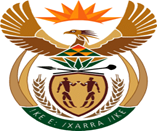 MINISTRY:  JUSTICE AND CORRECTIONAL SERVICESREPUBLIC OF SOUTH AFRICANATIONAL ASSEMBLYQUESTION FOR WRITTEN REPLY PARLIAMENTARY QUESTION NO: 	2429DATE OF QUESTION: 10 JUNE 2022DATE OF SUBMISSION: 27 JUNE 2022Mrs M R Mohlala (EFF) to ask the Minister of Justice and Correctional Services:Whether he has been informed of reports of a controversial R225 million IT tender in the Office of the Chief Justice involving three officials who helped to set up the deal; if not, why not; if so (a) what (i) are the names of the three officials and (ii) positions did they hold in the specified Office and (b) (i) who are the directors of the company that was awarded the tender and (ii) which previous work did they do with government?									NW2855E	              REPLY: Yes, the Office of the Chief Justice published two media statements regarding the matter stating, amongst others, that they are gathering information regarding the matter and is also taking legal advice on the way forward. The Office of the Chief Justice is also conducting a review of active contracts by the Department for any impropriety, particularly within the information Communications Technology. . (a) (i) and (ii) Mr Vickqus Nkosinathi Mncube, Chief Director: Court Administration and Spokesperson for the Judiciary;Mr Casper Nicolaas Coetzer, Chief Financial Officer and Acting Chief Director: Information and Communication Technology; and Ms Yvonne Van Niekerk, Director: Case Management: Lower Courts. (b)(i) The Office of the Chief Justice awarded to a tender Thomson Reuters who subcontracted with a South African company. Information about the directors of Thompson Reuters is publicly available at https://www.thomsonreuters.com/en/about-us/board-of-directors.html (b)(ii) Thompson Reuters previously provided Westlaw subscription services to the OCJ.  END 